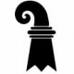 	Justiz– und Sicherheitsdepartement des Kantons Basel-StadtHandelsregisteramtHandelsregisteranmeldung für Zweigniederlassungen von Unternehmen mit Sitz im AuslandNeueintragungNeueintragungFirmenbezeichnung und Sitz des ausländischen Unternehmens gemäss seiner dortigen RegistrierungFirmenbezeichnung und Sitz des ausländischen Unternehmens gemäss seiner dortigen RegistrierungRegistrierungsbehörde, Amtsgericht etc., bei der das ausländische Unternehmen registriert istRegistrierungsbehörde, Amtsgericht etc., bei der das ausländische Unternehmen registriert istIdentifikationsnummer und Rechtsform des ausländischen Unternehmens gemäss seiner dortigen RegistrierungIdentifikationsnummer und Rechtsform des ausländischen Unternehmens gemäss seiner dortigen RegistrierungHöhe, Währung und Liberierung eines allfälligen Gesellschaftskapitals des ausländischen Unternehmens gemäss seiner dortigen RegistrierungHöhe, Währung und Liberierung eines allfälligen Gesellschaftskapitals des ausländischen Unternehmens gemäss seiner dortigen RegistrierungWährung des Kapitals: ……………………………………………Höhe des Kapitals: …………………………………………………Höhe der auf das Kapital geleisteten Einlagen (Liberierung): ……………………………………………Währung des Kapitals: ……………………………………………Höhe des Kapitals: …………………………………………………Höhe der auf das Kapital geleisteten Einlagen (Liberierung): ……………………………………………Firmenbezeichnung der Schweizer ZweigniederlassungBitte beachten: Die Firmenbezeichnung der Zweigniederlassung muss neben der vollständigen und unveränderten Firmenbezeichnung und dem Sitz des ausländischen Unternehmens die Angabe des Sitzes (politische Gemeinde) der Zweigniederlassung und die ausdrückliche Bezeichnung als Zweigniederlassung enthalten (Art. 952 Abs. 2 OR), z.B. wie folgt: „Alloy Smith Ltd., London, Zweigniederlassung Basel“.Firmenbezeichnung der Schweizer ZweigniederlassungBitte beachten: Die Firmenbezeichnung der Zweigniederlassung muss neben der vollständigen und unveränderten Firmenbezeichnung und dem Sitz des ausländischen Unternehmens die Angabe des Sitzes (politische Gemeinde) der Zweigniederlassung und die ausdrückliche Bezeichnung als Zweigniederlassung enthalten (Art. 952 Abs. 2 OR), z.B. wie folgt: „Alloy Smith Ltd., London, Zweigniederlassung Basel“.UID-Nummer der Schweizer ZweigniederlassungUID-Nummer der Schweizer ZweigniederlassungWurde dieser Zweigniederlassung bereits eine UID-Nummer wie z.B. CHE-123.456.789 zugewiesen? Ja: CHE-……….………………….…     NeinWurde dieser Zweigniederlassung bereits eine UID-Nummer wie z.B. CHE-123.456.789 zugewiesen? Ja: CHE-……….………………….…     NeinFirmenadresse der Schweizer Zweigniederlassung (Strasse, Hausnummer, Postleitzahl, Ort)Bitte beachten: Postfach und fiktive Adresse mit Postumleitung sind unzulässigFirmenadresse der Schweizer Zweigniederlassung (Strasse, Hausnummer, Postleitzahl, Ort)Bitte beachten: Postfach und fiktive Adresse mit Postumleitung sind unzulässigGeschäftsräumlichkeiten an der FirmenadresseGeschäftsräumlichkeiten an der FirmenadresseVerfügt die Zweigniederlassung an der Firmenadresse über Räumlichkeiten, wo ihr Briefsendungen in einen eigenen Briefkasten zugestellt und eigenen Mitarbeitern gegen Empfangsbestätigung persönlich ausgehändigt werden können? Ja                   Nein(= c/o-Adresse)Wenn Nein: Wer ist der Domizilgeber, der an dieser Adresse über eigene Räumlichkeiten und Mitarbeiter verfügt und für die Zweigniederlassung Briefsendungen entgegennimmt?(Firma-)Unterschrift des Domizilgebers: ………………..……………………………………………………………………….(oder separate Domizilannahmeerklärung beilegen)Verfügt die Zweigniederlassung an der Firmenadresse über Räumlichkeiten, wo ihr Briefsendungen in einen eigenen Briefkasten zugestellt und eigenen Mitarbeitern gegen Empfangsbestätigung persönlich ausgehändigt werden können? Ja                   Nein(= c/o-Adresse)Wenn Nein: Wer ist der Domizilgeber, der an dieser Adresse über eigene Räumlichkeiten und Mitarbeiter verfügt und für die Zweigniederlassung Briefsendungen entgegennimmt?(Firma-)Unterschrift des Domizilgebers: ………………..……………………………………………………………………….(oder separate Domizilannahmeerklärung beilegen)Zweck der Schweizer Zweigniederlassung (kurze, allgemeinverständliche Umschreibung der Geschäftstätigkeit der Zweigniederlassung, die sich innerhalb des Gesellschaftszwecks des ausländischen Unternehmens bewegen muss)Zweck der Schweizer Zweigniederlassung (kurze, allgemeinverständliche Umschreibung der Geschäftstätigkeit der Zweigniederlassung, die sich innerhalb des Gesellschaftszwecks des ausländischen Unternehmens bewegen muss)Vertretungsberechtigte Personen (ggf. weitere Blätter anheften)Bitte beachten: Mindestens 1 (bei Einzelzeichnungsberechtigung) oder 2 (bei Kollektivzeichnungsberechtigung zu zweien) zur Vertretung der Zweigniederlassung befugte Person(en) muss/müssen ihren (Haupt-)Wohnsitz in der Schweiz haben (Art. 160 Abs. 2 IPRG).Vertretungsberechtigte Personen (ggf. weitere Blätter anheften)Bitte beachten: Mindestens 1 (bei Einzelzeichnungsberechtigung) oder 2 (bei Kollektivzeichnungsberechtigung zu zweien) zur Vertretung der Zweigniederlassung befugte Person(en) muss/müssen ihren (Haupt-)Wohnsitz in der Schweiz haben (Art. 160 Abs. 2 IPRG).FamiliennameVorname/nHeimatort (bei Ausländern Staatsangehörigkeit)Wohnort (politische Gemeinde)ist vertretungsberechtigt mit der Funktion: ………………………………….……………………..……(z.B. Leiter der Zweigniederlassung) und folgender Zeichnungsberechtigung:[  ] Einzelunterschrift       [  ] Kollektivunterschrift zu zweien       [  ] Einzelprokura       [  ] Kollektivprokura zu zweienist vertretungsberechtigt mit der Funktion: ………………………………….……………………..……(z.B. Leiter der Zweigniederlassung) und folgender Zeichnungsberechtigung:[  ] Einzelunterschrift       [  ] Kollektivunterschrift zu zweien       [  ] Einzelprokura       [  ] Kollektivprokura zu zweienFamiliennameVorname/nHeimatort (bei Ausländern Staatsangehörigkeit)Wohnort (politische Gemeinde)ist vertretungsberechtigt mit der Funktion: ………………………………….……………………..……(z.B. Leiter der Zweigniederlassung) und folgender Zeichnungsberechtigung:[  ] Einzelunterschrift       [  ] Kollektivunterschrift zu zweien       [  ] Einzelprokura       [  ] Kollektivprokura zu zweienist vertretungsberechtigt mit der Funktion: ………………………………….……………………..……(z.B. Leiter der Zweigniederlassung) und folgender Zeichnungsberechtigung:[  ] Einzelunterschrift       [  ] Kollektivunterschrift zu zweien       [  ] Einzelprokura       [  ] Kollektivprokura zu zweienFamiliennameVorname/nHeimatort (bei Ausländern Staatsangehörigkeit)Wohnort (politische Gemeinde)ist vertretungsberechtigt mit der Funktion: ………………………………….……………………..……(z.B. Leiter der Zweigniederlassung) und folgender Zeichnungsberechtigung:[  ] Einzelunterschrift       [  ] Kollektivunterschrift zu zweien       [  ] Einzelprokura       [  ] Kollektivprokura zu zweienist vertretungsberechtigt mit der Funktion: ………………………………….……………………..……(z.B. Leiter der Zweigniederlassung) und folgender Zeichnungsberechtigung:[  ] Einzelunterschrift       [  ] Kollektivunterschrift zu zweien       [  ] Einzelprokura       [  ] Kollektivprokura zu zweienFamiliennameVorname/nHeimatort (bei Ausländern Staatsangehörigkeit)Wohnort (politische Gemeinde)ist vertretungsberechtigt mit der Funktion: ………………………………….……………………..……(z.B. Leiter der Zweigniederlassung) und folgender Zeichnungsberechtigung:[  ] Einzelunterschrift       [  ] Kollektivunterschrift zu zweien       [  ] Einzelprokura       [  ] Kollektivprokura zu zweienist vertretungsberechtigt mit der Funktion: ………………………………….……………………..……(z.B. Leiter der Zweigniederlassung) und folgender Zeichnungsberechtigung:[  ] Einzelunterschrift       [  ] Kollektivunterschrift zu zweien       [  ] Einzelprokura       [  ] Kollektivprokura zu zweienZusätzlich einzureichende BelegeZusätzlich einzureichende BelegeZusammen mit diesem Anmeldeformular sind dem Handelsregisteramt zusätzlich folgende Belege einzureichen (Art. 113 HRegV; bitte ggf. ankreuzen und beilegen):  aktueller Handelsregisterauszug oder entsprechende Existenzbescheinigung des ausländischen Unternehmens (nicht älter als 1-2 Monate), beglaubigt von der dortigen Registrierungsbehörde mit Überbeglaubigung oder Apostille;  (nur bei juristischen Personen) Exemplar der geltenden Statuten oder des entsprechenden Dokuments des ausländischen Unternehmens, beglaubigt von der dortigen Registrierungsbehörde oder einer nach dortigem Recht dazu kompetenten Urkundsperson mit Überbeglaubigung oder Apostille  Protokoll oder Zirkularbeschluss des zuständigen Gesellschaftsorgans des ausländischen Unternehmens, unterzeichnet durch den Vorsitzenden und den Protokollführer der Versammlung bzw. alle Mitglieder des Organs, enthaltend:den Beschluss über die Errichtung der Zweigniederlassung;die Festlegung der Firmenbezeichnung der Zweigniederlassung;die Festlegung der Personen, die zur Vertretung der Zweigniederlassung berechtigt sind, sowie der Art deren Zeichnungsberechtigung (Einzelunterschrift, Kollektivunterschrift, Einzelprokura, Kollektivprokura);die Festlegung des Rechtsdomizils der Zweigniederlassung (Strasse, Hausnummer, Postleitzahl und Ortschaft);die Festlegung des Zwecks der Zweigniederlassung (sofern enger als der Zweck des ausländischen Unternehmens)  Übersetzung aller fremdsprachigen Belege mit nicht mehr einfachem Inhalt ins Deutsche; Belege mit einfachem Inhalt sind nicht zu übersetzen, sofern sie in einer in der Schweiz geläufigen Sprache abgefasst sind. In anderen Sprachen abgefasste Belege und solche mit nicht mehr einfachem Inhalt wie z.B. Statuten sind dagegen ins Deutsche zu übersetzen. Der Übersetzer hat die Übersetzung zu unterzeichnen und unter Darlegung seiner Qualifikation zu bestätigen, dass er sie in guten Treuen vorgenommen hat.Zusammen mit diesem Anmeldeformular sind dem Handelsregisteramt zusätzlich folgende Belege einzureichen (Art. 113 HRegV; bitte ggf. ankreuzen und beilegen):  aktueller Handelsregisterauszug oder entsprechende Existenzbescheinigung des ausländischen Unternehmens (nicht älter als 1-2 Monate), beglaubigt von der dortigen Registrierungsbehörde mit Überbeglaubigung oder Apostille;  (nur bei juristischen Personen) Exemplar der geltenden Statuten oder des entsprechenden Dokuments des ausländischen Unternehmens, beglaubigt von der dortigen Registrierungsbehörde oder einer nach dortigem Recht dazu kompetenten Urkundsperson mit Überbeglaubigung oder Apostille  Protokoll oder Zirkularbeschluss des zuständigen Gesellschaftsorgans des ausländischen Unternehmens, unterzeichnet durch den Vorsitzenden und den Protokollführer der Versammlung bzw. alle Mitglieder des Organs, enthaltend:den Beschluss über die Errichtung der Zweigniederlassung;die Festlegung der Firmenbezeichnung der Zweigniederlassung;die Festlegung der Personen, die zur Vertretung der Zweigniederlassung berechtigt sind, sowie der Art deren Zeichnungsberechtigung (Einzelunterschrift, Kollektivunterschrift, Einzelprokura, Kollektivprokura);die Festlegung des Rechtsdomizils der Zweigniederlassung (Strasse, Hausnummer, Postleitzahl und Ortschaft);die Festlegung des Zwecks der Zweigniederlassung (sofern enger als der Zweck des ausländischen Unternehmens)  Übersetzung aller fremdsprachigen Belege mit nicht mehr einfachem Inhalt ins Deutsche; Belege mit einfachem Inhalt sind nicht zu übersetzen, sofern sie in einer in der Schweiz geläufigen Sprache abgefasst sind. In anderen Sprachen abgefasste Belege und solche mit nicht mehr einfachem Inhalt wie z.B. Statuten sind dagegen ins Deutsche zu übersetzen. Der Übersetzer hat die Übersetzung zu unterzeichnen und unter Darlegung seiner Qualifikation zu bestätigen, dass er sie in guten Treuen vorgenommen hat.Bestellung von beglaubigten Handelsregisterauszügen zu je CHF 50 plus Porto (bitte Anzahl angeben)Bestellung von beglaubigten Handelsregisterauszügen zu je CHF 50 plus Porto (bitte Anzahl angeben)Liefer- und Gebührenadresse sowie Kontakttelefonnummer oder MailadresseLiefer- und Gebührenadresse sowie Kontakttelefonnummer oder MailadresseDieses Anmeldeformular ist zu unterzeichnen durch alle zur Vertretung der Schweizer Zweigniederlassung berechtigten Personen (ggf. weitere Blätter anheften):Dieses Anmeldeformular ist zu unterzeichnen durch alle zur Vertretung der Schweizer Zweigniederlassung berechtigten Personen (ggf. weitere Blätter anheften):Name:Unterschrift:................................................................................................................................................................................................................................................................................................................Bitte beachten: Alle Unterschriften sind bei einer beliebigen in- oder ausländischen Urkundsperson oder am Schalter des Handelsregisteramtes Basel-Stadt beglaubigen zu lassen. Die Unterschriftenbeglaubigung sollte folgende Personenangaben enthalten: Familienname, ggf. Ledigname, alle Vornamen in der richtigen Reihenfolge, Geburtsdatum, Geschlecht und Heimatort bzw. - bei Ausländern - Staatsangehörigkeit. Enthält die Unterschriftenbeglaubigung nicht alle vorgenannten Personenangaben, dann muss zusätzlich eine - lesbare - Kopie eines/r gültigen Passes, Identitätskarte oder schweizerischen Ausländerausweises eingereicht werden. Im Ausland vorgenommene Beglaubigungen bedürfen je nach Land einer Apostille oder Superlegalisation.Bitte beachten: Alle Unterschriften sind bei einer beliebigen in- oder ausländischen Urkundsperson oder am Schalter des Handelsregisteramtes Basel-Stadt beglaubigen zu lassen. Die Unterschriftenbeglaubigung sollte folgende Personenangaben enthalten: Familienname, ggf. Ledigname, alle Vornamen in der richtigen Reihenfolge, Geburtsdatum, Geschlecht und Heimatort bzw. - bei Ausländern - Staatsangehörigkeit. Enthält die Unterschriftenbeglaubigung nicht alle vorgenannten Personenangaben, dann muss zusätzlich eine - lesbare - Kopie eines/r gültigen Passes, Identitätskarte oder schweizerischen Ausländerausweises eingereicht werden. Im Ausland vorgenommene Beglaubigungen bedürfen je nach Land einer Apostille oder Superlegalisation.